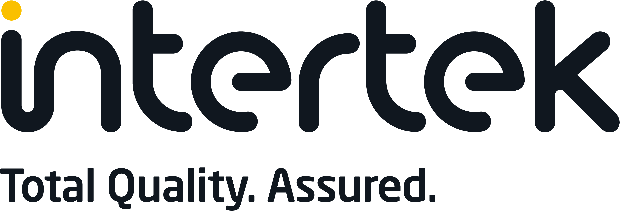 ISO14001:2015　ギャップチェックリスト記入に際して2004年版を運用されている状況から2015年版を構築する際の規格との差分を選択ください。2015年版移行審査申請書と合わせてご提出ください。もっともよく当てはまると思われる項目にチェックをいれてください。「これから構築」や「ゼロベースで再検討必要」等が多くてもよいです。現状をご記入ください。補足事項があれば「備考・対処」の欄に記載ください。何もなければ空欄でよいです。【 重 要 】【2015年版への移行審査を受審するにあたっての注意事項】2015年版で運用を開始し、2015年版の内部監査、マネジメントレビューが実施されていることが必要です。内部監査、マネジメントレビューは、あらかじめ定めた間隔で実施される時期まで待つ必要はありません。2015年版での新規の追加要求事項分だけの臨時の内部監査、マネジメントレビューでもよいです。社名：　　　　　　　　　　　　　　　　　認証番号：　　　　　　　　　　　　　　　（認証登録証明書に記載の、認証登録番号）チェック日：　　　　年　　　月　　　日　事務所記入欄移行時審査工数Proposal Reviewer4　組織の状況4　組織の状況備考・対処審査員使用欄審査員使用欄4.1　組織及びその状況の理解EMSに取込済取込済だが多少変更必要EMS以外(経営会議など)で活動これから構築4.2　利害関係者のニーズ及び期待の理解EMSに取込済取込済だが多少変更必要EMS以外(経営会議など)で活動これから構築4.3　環境マネジメントシステムの適用範囲の決定現状で問題なし変更必要4.4　環境マネジメントシステム現状で問題なし新規要求事項の多少の取込必要新規要求事項の全ての取込必要ゼロベースで再構築必要5　リーダーシップ5　リーダーシップ5　リーダーシップ5　リーダーシップ5　リーダーシップ5.1　リーダーシップ及びコミットメント現状で問題なしいくつかの権限移譲が必要ゼロベースで再検討必要5.2　環境方針現状で問題なし環境保護のコミット追加必要5.3　組織の役割、責任及び権限現状で問題なしいくつかの項目で明確化必要ゼロベースで再検討必要6　計画6　計画6　計画6　計画6　計画6.1　リスク及び機会への取組み6.1　リスク及び機会への取組み6.1　リスク及び機会への取組み6.1　リスク及び機会への取組み6.1　リスク及び機会への取組み6.1.1　一般現状で問題なし新規検討必要6.1.2　環境側面現状で問題なし多少の追加検討必要ゼロベースで再抽出必要6.1.3　順守義務現状で問題なし多少の追加検討必要ゼロベースで再特定必要6.1.4　取組みの計画策定現状で問題なし再検討必要6.2　環境目標及びそれを達成するための計画策定6.2　環境目標及びそれを達成するための計画策定6.2　環境目標及びそれを達成するための計画策定6.2　環境目標及びそれを達成するための計画策定6.2　環境目標及びそれを達成するための計画策定6.2.1　環境目標現状で問題なし再設定必要6.2.2　環境目標を達成するための取組みの計画策定現状で問題なし再検討必要7　支援7　支援備考・対処審査員使用欄審査員使用欄7.1　資源現状で問題なし多少の追加検討必要ゼロベースで再検討必要7.2　力量現状で問題なし多少の追加検討必要ゼロベースで再検討必要7.3　認識現状で問題なし多少の追加検討必要ゼロベースで再検討必要7.4　コミュニケーション7.4　コミュニケーション7.4　コミュニケーション7.4　コミュニケーション7.4　コミュニケーション7.4.1　一般現状で問題なし多少の追加検討必要ゼロベースで再検討必要7.4.2　内部コミュニケーション現状で問題なし多少の追加検討必要ゼロベースで再検討必要7.4.3　外部コミュニケーション現状で問題なし多少の追加検討必要ゼロベースで再検討必要7.5　文書化した情報7.5　文書化した情報7.5　文書化した情報7.5　文書化した情報7.5　文書化した情報7.5.1　一般現状で問題なし多少の追加検討必要ゼロベースで再検討必要7.5.2　作成及び更新現状で問題なし多少の追加検討必要ゼロベースで再検討必要7.5.3　文書化した情報の管理現状で問題なし多少の追加検討必要ゼロベースで再検討必要8　運用8　運用8　運用8　運用8　運用8.1　運用の計画及び管理現状で問題なし多少の追加検討必要ゼロベースで再検討必要8.2　緊急事態への準備及び対応現状で問題なし多少の追加検討必要ゼロベースで再検討必要9　パフォーマンス評価9　パフォーマンス評価備考・対処審査員使用欄審査員使用欄審査員使用欄審査員使用欄9.1　監視、測定、分析及び評価9.1　監視、測定、分析及び評価9.1　監視、測定、分析及び評価9.1　監視、測定、分析及び評価9.1　監視、測定、分析及び評価9.1　監視、測定、分析及び評価9.1　監視、測定、分析及び評価9.1.1　一般現状で問題なし多少の追加検討必要ゼロベースで再検討必要9.1.2　順守評価現状で問題なし多少の追加検討必要ゼロベースで再検討必要9.2　内部監査9.2　内部監査9.2　内部監査9.2　内部監査9.2　内部監査9.2　内部監査9.2　内部監査9.2.1　一般現状で問題なし多少の追加検討必要ゼロベースで再検討必要9.2.2　内部監査プログラム現状で問題なし多少の追加検討必要ゼロベースで再検討必要9.3　マネジメントレビュー現状で問題なし多少の追加検討必要ゼロベースで再検討必要10　改善10　改善10　改善10　改善10　改善10　改善10　改善10.1　一般現状で問題なし多少の追加検討必要ゼロベースで再検討必要10.2　不適合及び是正処置現状で問題なし多少の追加検討必要ゼロベースで再検討必要10.3　継続的改善現状で問題なし多少の追加検討必要ゼロベースで再検討必要